 What is a Disaster Response Coordinator?The disaster response coordinator (DRC) serves as the liaison for disaster readiness and response between your congregation and your disaster response coalition to help facilitate effective COMMUNICATION and COORDINATION.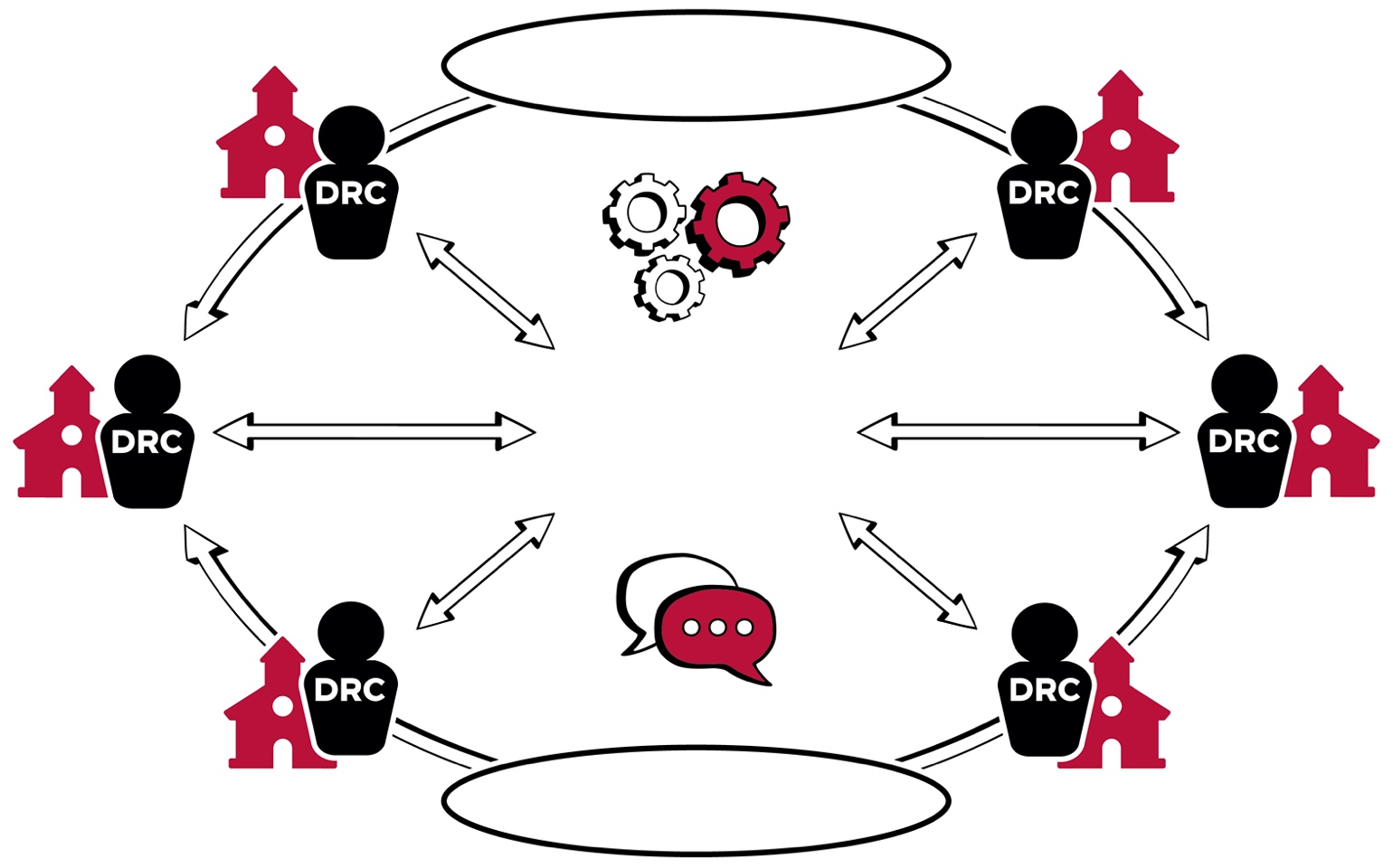 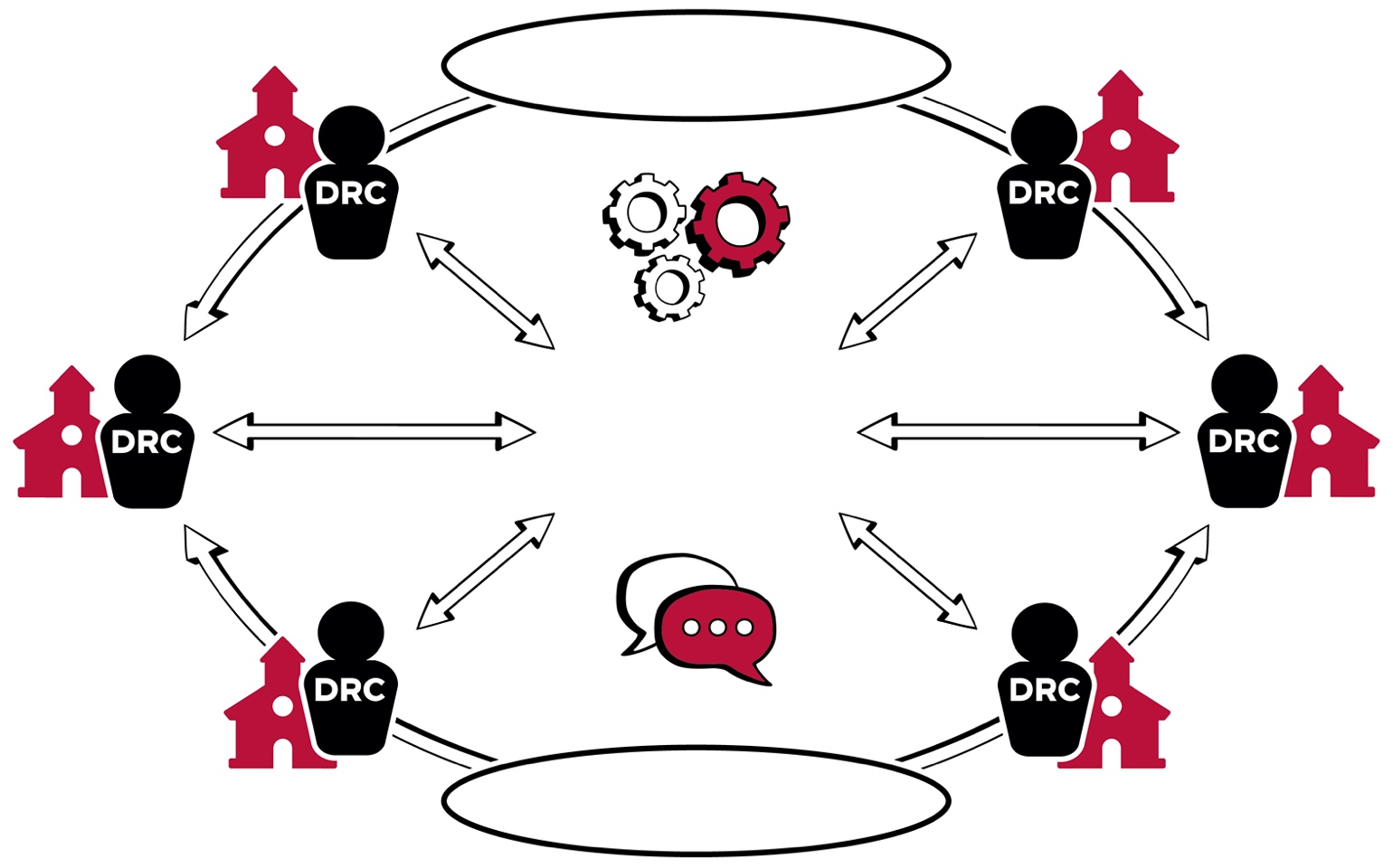 